РОСТОВСКАЯ-на-ДОНУ ГОРОДСКАЯ ДУМА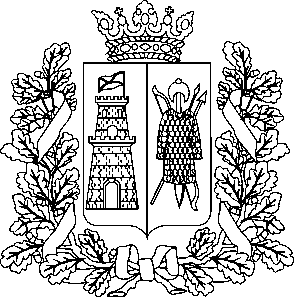 шестого созываРЕШЕНИЕ № 915Об установлении льгот по земельному налогу отдельным категориям налогоплательщиков на территории города Ростова-на-ДонуВ целях обеспечения социальной стабильности и устойчивого развития экономики в городе Ростове-на-Дону в условиях распространения коронавирусной инфекции (COVID-2019), в соответствии со статьей 56,  пунктом 2 статьи 387, пунктом 9 статьи 396 Налогового кодекса Российской Федерации, принимая во внимание постановление Правительства Российской Федерации от 02.04.2020 № 409 «О мерах по обеспечению устойчивого развития экономики», распоряжение Губернатора Ростовской области от 02.04.2020 № 69 «Об утверждении Плана первоочередных мероприятий по обеспечению социальной стабильности и устойчивого развития экономики в Ростовской области в условиях распространения коронавирусной инфекции (COVID-2019)», руководствуясь статьями 39, 41 Устава города Ростова-на-Дону, городская ДумаР Е Ш И Л А :1. Освободить от уплаты земельного налога и авансовых платежей по налогу собственников гостиниц и прочих мест для временного проживания за земельные участки, на которых расположены указанные объекты недвижимости, при условии соответствия виду разрешенного использования земельного участка «Гостиничное обслуживание», 
на период с 01.01.2020 по 31.12.2020. 2. Освободить от уплаты земельного налога и авансовых платежей по налогу собственников торговых и торгово-развлекательных центров (комплексов), включенных в перечень налогоплательщиков, предоставивших отсрочку уплаты арендной платы по договорам аренды торговых объектов недвижимого имущества, расположенных на территории города Ростова-на-Дону, сформированный уполномоченным органом исполнительной власти Ростовской области, за земельные участки, на которых расположены указанные объекты недвижимости, на период с 01.04.2020 по 30.09.2020. 3. Основанием для предоставления налоговых льгот по земельному налогу, установленных пунктами 1 и 2 настоящего решения, является заявление плательщика, представленное в налоговый орган в соответствии с законодательством по налогам и сборам. 4. Настоящее решение вступает в силу со дня его официального опубликования и распространяется на налоговый период с 01.01.2020 по 31.12.2020.5. Контроль за исполнением настоящего решения возложить на постоянную комиссию по бюджету города, местным налогам и сборам, муниципальной собственности (И.В. Климов).18 августа 2020 года18 августа 2020 годаЗаседание № 48Председатель городской Думы – глава города Ростова-на-ДонуЗ.В. Неярохина